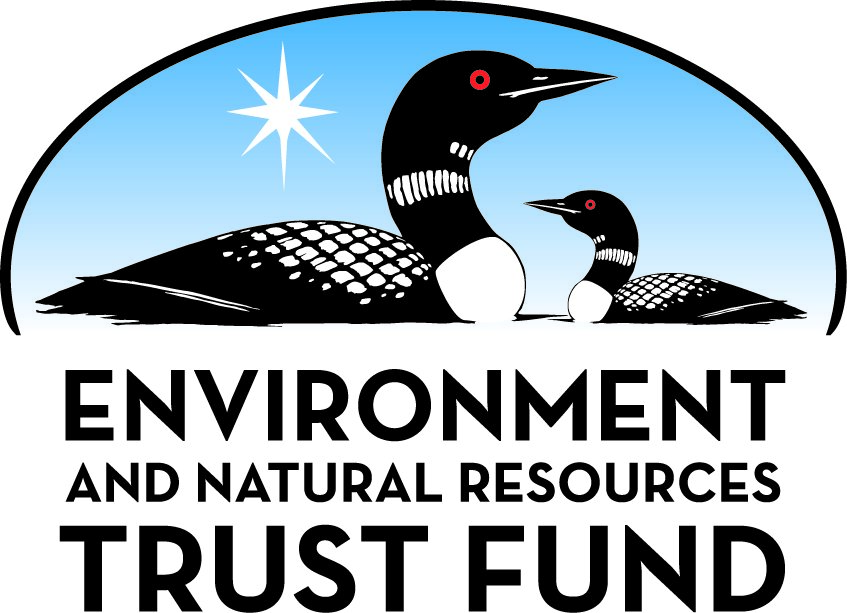 Environment and Natural Resources Trust Fund2023 Request for ProposalGeneral InformationProposal ID: 2023-037Proposal Title: East Side River DistrictProject Manager InformationName: Mary deLaittreOrganization: Great River Passage ConservancyOffice Telephone: (612) 398-5989Email: Mary@GreatRiverPassage.orgProject Basic InformationProject Summary: The East Side River District project will reconnect Saint Paul to the river, restoring compromised ecosystems and biodiversity while protecting water quality and linking underserved communities to a long-neglected area.Funds Requested: $2,300,000Proposed Project Completion: June 30, 2025LCCMR Funding Category: Methods to Protect, Restore, and Enhance Land, Water, and Habitat (F)Project LocationWhat is the best scale for describing where your work will take place?  
	Region(s): MetroWhat is the best scale to describe the area impacted by your work?  
	Region(s): MetroWhen will the work impact occur?  
	In the FutureNarrativeDescribe the opportunity or problem your proposal seeks to address. Include any relevant background information.One of the Conservancy’s three key projects, the 1,000-acre East Side River District is on the Mississippi flyway bird migration route (classified by Audubon as an Important Bird Area), and includes the Pig’s Eye Island Heron Rookery Scientific and Natural Area. As such, this area is a sensitive center of ecological restoration activity that converges with an industrial landscape that includes a stretch of Mississippi River trafficked by shipping barges, multiple rail yards, water treatment and wood-chipping facilities, and two hazardous Superfund sites where capped wells are eroding and leaking into the river and lake.   
  
This convergence limits the area’s potential in several ways:   
• Few trails or access points for the community to appreciate the land and riverfront   
• Lack of acknowledgement and caretaking of Sacred Dakota sites    
• Compromised ability to protect and preserve wildlife, the river’s health, and more   
   
Among other urgent ecological issues, the area is home to a number of endangered species and a dynamic array of wildlife that includes roughly 50 types of fish and 165 species of birds. With our ESRD schematic design and implementation, we have the opportunity to advance solutions that respect, protect, and enhance this sensitive and disturbed riparian landscape.What is your proposed solution to the problem or opportunity discussed above? Introduce us to the work you are seeking funding to do. You will be asked to expand on this proposed solution in Activities & Milestones.The Conservancy seeks funding to complete the design process for our East Side River District project and begin its implementation phase. Equitable and inclusive design for the ESRD is essential because the area is home to sacred and significant Dakota sites, and the 1,000-acre site has been long neglected as a place of recreation and preservation—both cultural and natural. With LCCMR support, the Conservancy will heal the ESRD’s damaged landscape and connect under-represented groups to the river by establishing accessible trail systems, protecting and celebrating sacred sites, and creating welcoming community spaces where people of all backgrounds can connect.    
  
Partnership with LCCMR will also build on preservation and conservation momentum at the state level. In May 2022 the Senate passed a bill establishing a task force to accelerate the clean-up at Pig’s Eye landfill, a key milestone in the restoration of the two hazardous Superfund sites in the ESRD. This reflects renewed political will to secure the considerable funding needed to clean up this long-polluted area, and the Conservancy has been instrumental in advancing this bill through testimony before the House Committee.What are the specific project outcomes as they relate to the public purpose of protection, conservation, preservation, and enhancement of the state’s natural resources? The Conservancy’s East Side River District will complete a forward-thinking, light-on-the-land design and implementation that:    
    
• Heals an environmentally disturbed landscape by advancing a sustainable restoration, conservation, and resilience plan that protects flora and fauna, restores the flood plain, and more—all coinciding with the City’s clean-up initiative   
• Connects under-represented groups to the ESRD through trail systems, community spaces, and features that create new access   
• Protects sacred and significant Dakota sites    
• Engages the community in the complex stories and histories of Saint Paul and the Dakota that have gone untoldActivities and MilestonesActivity 1: Schematic DesignActivity Budget: $717,000Activity Description: 
Schematic design process includes the public release of the RFP to designers across the country, including outreach to Native-led teams.  The schematic designer will be selected by a 12-person design team selection committee representing Saint Paul government, nonprofits, tribal communities, neighborhood organizations, and design professionals. The final schematic design deliverables will include design vision, cost estimate, phasing, partner roles and responsibilities. 
 
Throughout the process, we will ensure that all design decisions respond to the urgent need to protect and restore the lands, waters, and natural resources of the East Side River District. To that end, the phasing piece of the schematic design process will identify restoration activities that can happen in conjunction with the efforts outlined in Activity 2 below.Activity Milestones: Activity 2: Design Development and Construction DocumentsActivity Budget: $1,195,000Activity Description: 
Building upon schematic design, the design development and construction documents activity continues to gather community and stakeholder input while beginning to build detailed plans, budgets, and blueprints needed for more complex pieces of the projects. As referenced in Activity 4, design in and around the ESRD is a complex endeavor due to the many partners and projects active in the area. The Conservancy will partner closely with those organizations, agencies, and businesses to ensure that our design and construction prioritizes landscape restoration, water protection needs, wetland preservation, and other environmental concerns that are critical to address as we aim to repair a long-damaged landscape and riverfront.Activity Milestones: Activity 3: Community engagementActivity Budget: $88,000Activity Description: 
Community engagement is a vital activity throughout all key activities. Our robust community engagement process in partnership with the selected design team will feature stakeholder meetings (e.g. business owners, tenants and community members in the project area, etc.), community meetings, surveys and focus groups for communities that have been historically excluded from design processes.   
  
Community engagement also includes working with a Dakota consultant to lead Dakota-specific engagement. This effort is essential given that the East Side River District is Dakota homeland, and we are committed to designing the ESRD in ways that support cultural and historic preservation.   
  
This community engagement process builds on the model we have used for our other two key capital projects, the River Balcony and Mississippi River Learning Center, and leverages learnings we gained through our participation in the High Line Network’s Equitable Impacts Framework (EIF).Activity Milestones: Activity 4: Restoration, conservation and resilience plan implementationActivity Budget: $300,000Activity Description: 
Ensuring successful protection and restoration of the habitat requires deep coordination and collaboration. Building on the East Side River District convenings the Conservancy has already hosted, we will lead a growing coalition of partners to ensure that conservation activities are done in a way that draws on the expertise of a range of partners. Given the number of projects happening concurrently in the area, the Conservancy must coordinate thoughtful and thorough communication and shared visioning so that our approach is comprehensive, integrated, and collaborative.  
 
For example, guided by that approach to collaboration, we will implement plans such as flood plain restoration (e.g., seed planting) and clean-up of water ways that feed into Pig’s Eye Lake by coordinating closely with the Pig’s Eye Lake landfill clean-up task force. 
 
This approach to convening and collaborating has served us well in the River Learning Center and River Balcony projects. Given that those projects are slightly further along on their timelines, we can use their success as a roadmap for integrating partners and projects for the ESRD.Activity Milestones: Project Partners and CollaboratorsLong-Term Implementation and FundingDescribe how the results will be implemented and how any ongoing effort will be funded. If not already addressed as part of the project, how will findings, results, and products developed be implemented after project completion? If additional work is needed, how will this work be funded? 
In terms of long-term implementation, the East Side River District will benefit from the Conservancy’s other two capital projects being further along on their timeline, allowing us to use their implementation approaches as a model for the ESRD. Funding-wise, sustainability will be strengthened by being part of our combined capital campaign effort, whose fundraising strategies were informed by our partnership with the City and based on the Como Friends model. Once the ESRD is implemented, we will leverage philanthropic and city support as needed. This ongoing blend of public and private fundraising partnerships will be key to long-term sustainability.Project Manager and Organization QualificationsProject Manager Name: Mary deLaittreJob Title: Executive Director, Great River Passage ConservancyProvide description of the project manager’s qualifications to manage the proposed project. 
Mary deLaittre is the Founding Executive Director of the Great River Passage Conservancy and former Manager of the Great River Passage Initiative. Drawing on 25 years of community design experience, she conceives major city-building projects and develops sustainable organizational structures to ensure the long-term success of projects.

As founder and principal of Groundwork: The Foundation for City Building, she has focused on enhancing waterfront development. She led Wayzata’s Lake Effect Park Project, the transformation of the city’s Lake Minnetonka shoreline and the creation of the private fundraising entity for the park – the Lake Effect Conservancy. On behalf of the Minneapolis Park and Recreation Board, she developed and managed RiverFirst, a revitalization effort along 5.5 miles of the Mississippi River. Finally, she co-founded and consulted for 2020 Partners, a public-private partnership that facilitated the transformation of a downtown Minneapolis industrial district into a new urban center.

Previously, deLaittre was the executive director of the Minneapolis Parks Foundation, where she galvanized the organization around a new mission of creating the Next Generation of Parks™. She received a bachelor of arts in art history from Brown University and a masters of architecture with a focus on urban design from the University of Minnesota.Organization: Great River Passage ConservancyOrganization Description: 
The Great River Passage Conservancy rallies philanthropic support for the City of St. Paul’s Great River Passage Initiative. Our mission—to raise resources that support the community’s vision for connecting Saint Paul’s two greatest assets, its people and the Mississippi River—responds to environmental challenges as we partner with the city to advance forward-thinking initiatives that preserve and protect our 17 miles of river. To that end, the Conservancy is focused on three key capital projects:  
  
• The Mississippi River Learning Center is a city-led project combining a mixed-use, river-focused space that will serve as a national gateway to the Mississippi and provide year-round experiences of the land, water, and culture of the river.  
  
• The River Balcony is a proposed 1.5-mile promenade along the downtown river bluff that will connect public spaces, civic landmarks, and development sites, providing new connections to the river.  
  
• The East Side River District (ESRD) encompasses a dynamic 1000-acre urban landscape that reveals the complex systems and stories of the East Side, heals a compromised landscape, connects the area to the broader city, and protects culturally sacred sites and sensitive ecological systems. The ESRD is the focus of this proposal.Budget SummaryClassified Staff or Generally Ineligible ExpensesNon ENRTF FundsAcquisition and RestorationParcel ListRestoration1. Provide a statement confirming that all restoration activities completed with these funds will occur on land permanently protected by a conservation easement or public ownership. 
The East Side River district area is owned by the City of St. Paul and managed by various city entities.2. Summarize the components and expected outcomes of restoration and management plans for the parcels to be restored by your organization, how these plans are kept on file by your organization, and overall strategies for long-term plan implementation. 
The East Side River District planning was prompted by the 2013 long term master plan created by the City of St. Paul for the Great River Passage.  Once finalized, the restoration and management plan will be a part of public record via the City of St. Paul website as well as part of Great River Passage Conservancy organizational records.   
 
Restoration of the flood plain will seek to protect the flora and fauna, restore the flood plain to native species, and decontaminate any waterways currently impacted by the superfund site.3. Describe how restoration efforts will utilize and follow the Board of Soil and Water Resources “Native Vegetation Establishment and Enhancement Guidelines” in order to ensure ecological integrity and pollinator enhancement. 
Great River Passage Conservancy will partner with the City of St. Paul and Mississippi Park Connection (MPC) for any identified restoration efforts. MPC has conducted previous restoration efforts along the Mississippi River Recreation Area.  Restoration efforts will utilize and follow the Board of Soil and Water Resources “Native Vegetation Establishment and Enhancement Guidelines”4. Describe how the long-term maintenance and management needs of the parcel being restored with these funds will be met and financed into the future. 
The restoration and re-wilding effort will be managed in the long term by landowner, the City of St. Paul. Long term maintenance will be managed by the City of St. Paul.  Great River Passage Conservancy will continue to be the City’s partner organization that seeks out additional private, philanthropic support that may be needed in the future.5. Describe how consideration will be given to contracting with Conservation Corps of Minnesota for any restoration activities. 
Consideration will be given to contracting with Conservation Corps of Minnesota for any appropriate and identified restoration activities. Our partner, Mississippi Park Connection, has collaborated with the CC previously.6. Provide a statement indicating that evaluations will be completed on parcels where activities were implemented both 1) initially after activity completion and 2) three years later as a follow-up. Evaluations should analyze improvements to the parcel and whether goals have been met, identify any problems with the implementation, and identify any findings that can be used to improve implementation of future restoration efforts at the site or elsewhere. 
Restoration sites will be evaluated on the success of invasive species control and changes in biodiversity of flora and fauna surveys conducted by our partner and collaborating organizations.AttachmentsRequired AttachmentsMapFile: Alternate Text for MapMaps: showing location of East Side River district in City of St. Paul, a more detailed map of East Side River District's boundaries and location details, a layer map showing cultural  and historical locations, parks, industry and ecology layers of the area....Financial CapacityFile: Board Resolution or LetterOptional AttachmentsSupport Letter or OtherAdministrative UseDoes your project include restoration or acquisition of land rights? 
	Yes: Restoration, Does your project have potential for royalties, copyrights, patents, or sale of products and assets? 
	NoDo you understand and acknowledge IP and revenue-return and sharing requirements in 116P.10? 
	N/ADo you wish to request reinvestment of any revenues into your project instead of returning revenue to the ENRTF? 
	N/ADoes your project include original, hypothesis-driven research? 
	NoDoes the organization have a fiscal agent for this project? 
	NoDescriptionCompletion Date50% of schematic design completeNovember 30, 202375% of schematic design completeJanuary 31, 2024Cost estimate, phasing and finance strategy complete. [End of schematic design]July 31, 2024DescriptionCompletion DateDesigner hired/engagedAugust 31, 202450% of design completeJanuary 31, 2025Philanthropic fundraising goals establishedJanuary 31, 2025Construction documents completeApril 30, 2025DescriptionCompletion Date1st of 3 stakeholder, advisory and technical committee meetings held during schematic designJuly 31, 2023Dakota consultant hired to lead Dakota-specific engagementJuly 31, 20231st of 3 stakeholder, advisory and technical committee meetings held during schematic designJanuary 31, 2024Dakota Tribal convening heldJanuary 31, 2024DescriptionCompletion DateRestoration, conservation, resilience as identified in planning beginsMarch 31, 2025Initial landscape restoration work completedJune 30, 2025NameOrganizationRoleReceiving FundsAlice MesserCity of St. Paul Parks and RecreationLandowner and oversight of capital projects related to design and implementation in East Side River DistrictYesSam OlbeksonFull Circle Indigenous DesignCommunity engagement of Dakota Peoples throughout design process of East Side River DistrictYesMaggie LorenzLower Phalen Creek ProjectCommunity engagement and project partner to align East Side River District project with Lower Phalen Creek projects, particularly Wakan TipiYesJohn Slade (interim executive director)District 1 Planning Council (Southeast Community OrganizationCity of St. Paul’s District Planning Council  responsible for community engagement and design input.NoMatthew Tucker BlytheNational Park ServiceSuperintendent of Mississippi National Park Recreation Area, programming in and around East Side River District and community engagement in design process and implementation.NoKatie NybergMississippi Park ConnectionFundraising, programming and community engagement for East Side River District design and implementation.NoJonny JohnsonPrairie Island Indian CommunityStakeholder, community engagement and partner in ensuring Dakota voice in design processYesMary deLaittreGreat River Passage ConservancyOversight and management of philanthropic and government fundraising and project management oversight for Great River Passage projectsYesCategory / NameSubcategory or TypeDescriptionPurposeGen. Ineli gible% Bene fits# FTEClass ified Staff?$ AmountPersonnelSub Total-Contracts and ServicesMary delaittreProfessional or Technical Service ContractStrategic direction and oversight of project management; partner and collaboration management0.5$72,000Laura BrayProfessional or Technical Service ContractCommunications support for community engagement0.63$35,000City of St. PaulSub awardProject Management0.5$205,000Full Circle Indigenous DesignProfessional or Technical Service ContractCommunity engagement for Dakota Tribes0.38$48,000City of St. PaulSub awardWill engage design firm through public rfp process to complete schematic design2.25$600,000AmplifyDMCProfessional or Technical Service ContractCommunications, copy-writing and graphic design0.06$20,000City of St. PaulSub awardWill engage design firm through public RFP process to complete design and construction documents2.25$1,000,000Lower Phalen Creek ProjectSub awardCommunity engagement0.18$10,000Dakota Tribe TBDSub awardCommunity engagement0.18$10,000City of St. PaulProfessional or Technical Service ContractPreliminary restoration, conservation and resilience activities0.13$300,000Sub Total$2,300,000Equipment, Tools, and SuppliesSub Total-Capital ExpendituresSub Total-Acquisitions and StewardshipSub Total-Travel In MinnesotaSub Total-Travel Outside MinnesotaSub Total-Printing and PublicationSub Total-Other ExpensesSub Total-Grand Total$2,300,000Category/NameSubcategory or TypeDescriptionJustification Ineligible Expense or Classified Staff RequestCategorySpecific SourceUseStatusAmountStateState Sub Total-Non-StateCashNational Endowment for the ArtsSupport for schematic designPending$100,000CashREI Action FundGeneral operating expenses related to East Side River DistrictSecured$100,000CashIrwin Andrew Porter FoundationSchematic DesignPending$50,000CashCanadian PacificSchematic design and community engagement for East Side River DistrictPending$50,000CashSaint Paul Regional Water ServicesSchematic Design SupportPending$100,000Non State Sub Total$400,000Funds Total$400,000NameCountySite SignificanceActivityAcresMilesEstimated CostType of LandownerEasement or Title HolderStatus of WorkEast Side River DistrictRamseyMississippi flyway bird migration route that converges with an industrial landscape that includes shipping barges, multiple railyards, water treatment and wood-chipping facilities, and two Hazardous Superfund sitesRestoration1,000-$33,000,000PublicCity of St. PaulHas Not BegunTotals1,0000$33,000,000TitleFileBoard Authorization Letter GRPC East Side River DistrictTitleFilePhotos of East Side River District Site